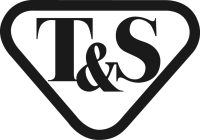 NEWS RELEASEFOR IMMEDIATE RELEASE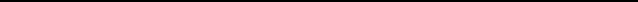 Agency contact: Amy Clarke Burns, public relations specialistVantagePoint Marketing for T&S Brass864.331.1273 or aburns@vantagep.comT&S Brass Unveils New Look Across Product LineTRAVELERS REST, S.C. – May 1, 2017 – Over the coming months, T&S Brass and Bronze Works will unveil a new look for its most popular foodservice and plumbing products, including its widely used pantry faucets and pre-rinse units, pairing T&S reliability with modern styling and aesthetics.“With the rising popularity of open kitchens, operators are more and more seeking to showcase their equipment. The new T&S look offers a sleeker, more modern appearance while also providing the same legendary reliability and durability that have long been synonymous with the T&S name,” said Eva-Marie Fox, T&S VP of marketing.The newly designed faucets and PRUs feature a streamlined look with updated components. Redesigned pantry faucets, B-1100 series workboard faucets and PRUs will be on display at the NRA Show in Chicago. These updated products and others that undergo the redesign will retain their existing product names and model numbers for ease of transition. A leading manufacturer of foodservice and commercial plumbing products, T&S has been providing innovative, high quality equipment for 70 years. For more information about T&S and its extensive catalog of foodservice and plumbing products, visit www.TSBrass.com. About T&S Brass
T&S Brass and Bronze Works, Inc. has been a leader in providing innovative equipment solutions to the foodservice and plumbing industries for 70 years, since 1947 when it developed the first pre-rinse unit. Today, with facilities on the east and west coasts of the U.S., in Shanghai, China, and in Europe, T&S leads the way in environmental initiatives from eco-friendly manufacturing processes to development of award-winning water- and energy-conserving products. T&S is among the first commercial plumbing manufacturers to be registered by UL to ISO 9001 Certification, the most stringent a corporation can receive. For more information, go to www.tsbrass.com.###